ПРИСТУПНИЦАПрихватам принципе Националног кластера беспилотних летелица и блиских сектора и желим да постанем члан кластера. Потврђујем да су тачни следећи подаци: Датум попуњавања:						                                              Потпис и печат ______________________						                                        ___________________________Назив правног лица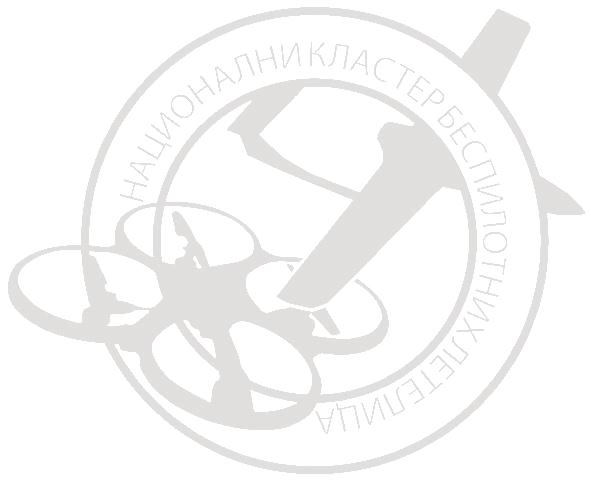 Јединствен матични број правног лицаМестоАдресаТелефонЕ-маилДелатност лицаОсобa за комуникацију Телефон (мобилни и фиксни) особa за комуникацијуЕ-маил особa за комуникацијуЛетелица називУдружењу могу да допринесемИскуством  у побољшању рада и промоцији